Konflikta mazināšanas metode NAAA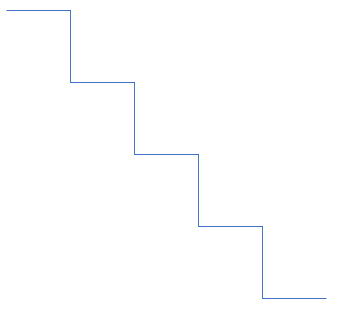 Lomu spēles scenārijiDivas māsasA (Marika): Mana māsa Agrita ir tik kaitinoša – viņa vienmēr cenšas spēlēties ar maniem draugiem, un viņa vienmēr ņem visas manas lietas. Es vēlos, lai viņa vienkārši atrastu savus draugus, ar kuriem būt kopā! B (Agrita): Mans telefons nestrādā, un es vēlos pavadīt laiku kopā ar māsu Mariku un viņas draugiem, bet viņa ir tik nejauka! Es ienīstu to, ka viņai ir daudz draugu. Man nav neviena, ar ko būt kopā!Divi klasesbiedri futbola laukumāA (Andri): Es ienīstu spēlēt futbolu kopā ar Raimondu, viņš nekad nepiespēlē man bumbu un vienmēr mani ignorē spēles laikā! B (Raimonds): Man apnicis spēlēties ar Andri – viņš briesmīgi spēlē futbolu, un viņš traucē mums visiem baudīt spēli!Divi draugi datorspēlēsA (Matīss): Man ir apnicis, ka mans draugs Aivis apsaukā mani. Spēlēt datorspēles ar viņu dažreiz vispār nav jautri! Īpaši slikti ir tad, kad viņš apsaukā mani citu cilvēku priekšā… B (Aivis): Matīss nespēj jokot. Daļa no jautrības ir neliela ņirgāšanās kopā. Godīgi sakot, es nezinu, kā izturēties citādāk pret viņu. Mēs vienkārši tā jokojam, bet viņam tas nepatīk!